ENTE BILATERALE REGIONALE 	_- FSBA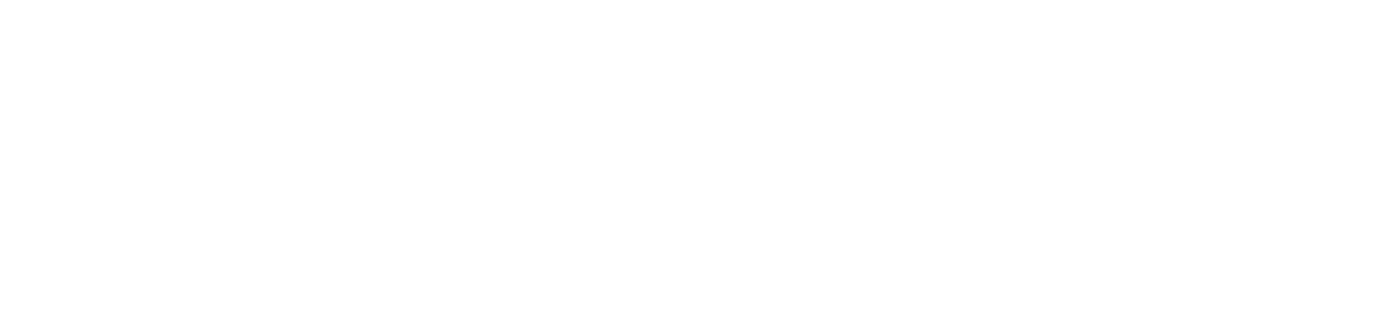 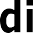 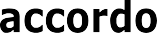 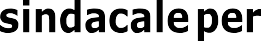 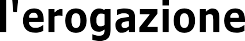 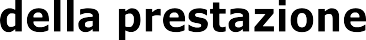 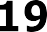 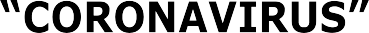 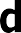 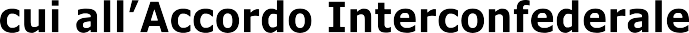 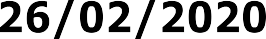 Il giorno 	_/  _  __/	si sono incontrati:L'impresa____________________________ avente sede in________ via/piazza	n°cap _____ tel. ___ fax ____________ email ___________________ cod. fisc._______________partita iva _______________ matricola INPS ________________ CCNL ____________________con numero di dipendenti ___se ditta individuale dati fiscali del titolare nato a il residente in ________ via/piazza	n°___cap _____ tel. ___ fax ____________ email ___________________ cod. fisc._______________partita iva _______________ matricola INPS ________________ CCNL ____________________con numero di dipendenti ___rappresentata da	, in qualità di legale rappresentanteLa/le Parte Sociale Datoriale competente per territorio, nella persona di (nome, cognome, OO.AA.)Antonio CAMPESE CLAAI UPAPI BeneventoIl/I Rappresentante Sindacale di Bacino, RSA o RSU nella/e persona/e di (nome, cognome, OO.SS.)       Luigi LO PIO (UIL)PREMESSOche l'Impresa ha comunicato la volontà di sospendere/ridurre l'attività per il periodo che va dal __ /__ / _____ al __ / __ /	a seguito di: CORONAVIRUSche l'impresa allega un’autodichiarazione delle connessioni con il CORONAVIRUS;che l'impresa dichiara un'anzianità aziendale dei dipendenti oggetto di sospensione dell'orario almeno precedente al 26 febbraio 2020;che l'azienda dichiara di essere in regola con la contribuzione dovuta da parte dell'azienda a FSBA per i 36 mesi precedenti evento;che l'azienda ha titolo ad avere  per i propri  dipendenti  accesso ai trattamenti di integrazione  salariale  previsti in quanto esclusi dal Titolo I del d.lgs. 14 settembre 2015, n. 148;SI CONVIENE E SI STIPULAdi sospendere l'attività di n° 	dipendenti.di ridurre l'attività per n° 	dipendenti.conformemente  a  quanto  richiesto  nella   domanda  di  sospensione  dell'orario  di  lavoro  dei  lavoratori  da  inviare  (tramite piattaforma informatica), da  parte  dell'impresa  o  suo  intermediario, a  FSBA  insieme   al  presente  verbale (art. 8 regolamento FSBA)Per accettazione, liTimbro e firma dell'IMPRESALa Rappresentanza Datoriale	La Rappresentanza SindacaleN.B. È prevista la possibilità di sottoscrivere gli accordi sindacali anche in modalità telematica.SCHEDA LAVORATORIAUTODICHIARAZIONE AZIENDA CONNESSIONE CORONAVIRUSLo/la sottoscritto/a ………………………………………………, nato/a a …………………………… il ……………………………, residente in ……………………………………………….. alla ……………………………., in qualità di legale rappresentante della ditta …………………………………………………, CF/P IVA ……………………………………………., consapevole delle sanzioni penali previste per il caso di dichiarazione non veritiera, di formazione e di uso di atti falsi, così come stabilito dall'art.76 del DPR 445 del 28 dicembre 2000, DICHIAROChe a causa delle restrizioni relative all’emergenza coronavirus ha sospeso la propria attività dal …………… fino a data da definire.Timbro e firma dell'IMPRESACognomeNomeCodice FiscaleData NascitaComune o stato di NascitaComune di residenzaViaData InizioData FineOrario SettimanaleGiornate Settimanale